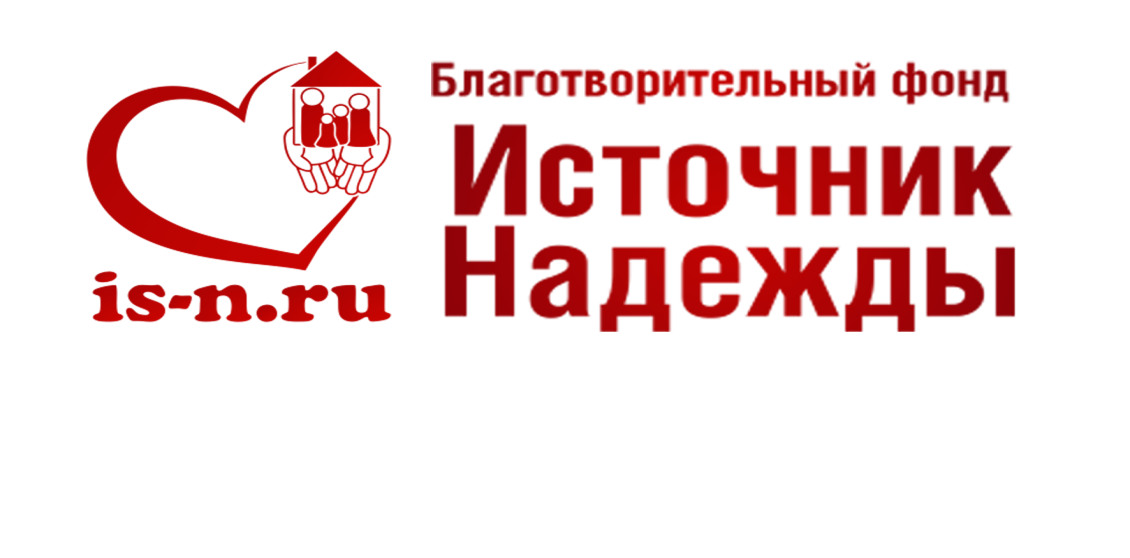 ГОДОВОЙ ОТЧЕТ за 2017 годДеятельность и жизнь нашего Фонда в 2017 год была очень насыщенной, интересной, а главное, плодотворной. И в первую очередь, мы говорим огромное спасибо всем нашим благотворителям, партнерам, нашим подписчикам, волонтерам за доверие, за участие и помощь нашим подопечным. Мы очень надеемся, что наша команда будет еще больше и сильнее, а взаимоотношения крепче и результативнее.В прошедшем году мы старались развивать наши текущие направления, делая их интереснее и актуальнее. Мы обрели новых партнеров, совместно с которыми провели несколько мероприятий. Например, летом вместе с ПОБО «Дом» наш Фонд реализовал социальный проект «Время детям». Проект направлен на организацию летних познавательно-развлекательных слётов для ребят из сёл и деревень Пермского края, где проблема организации внеурочного времени для школьников стоит очень остро. В течение этих дней были организованы командные игровые тренинги, фестиваль спорта и танцев, конкурсы творчества и дизайна и т.д. А в мае, мы впервые провели Акцию «Белый цветок», которая проходит уже больше ста лет в разных городах России. Цель акции напомнить людям о добре и милосердии, пробудить желание и дать возможность каждому поучаствовать в добром деле. Команда волонтеров вышла с корзинами прекрасных белых цветов (большая часть из которых сделана руками наших подопечных детей), предлагая горожанам. Каждый человек, приобретая цветок, за установленную им же цену, стал частью БОЛЬШОГО  ДОБРОГО ДЕЛА. Все собранные средства были направлены на организацию помощи детям из неблагополучных и малоимущих семей. В акции приняли участие более 30 волонтеров Фонда и несколько сотен пермяков.  Впервые в этом году в рамках новогодней благотворительной акции «Рождественский подарок» совместно с Соцзащитой мы поздравляли детей из неблагополучных семей по домам. Наша цель было не просто принести подарки детям, но и помочь их родителям, многие из которых, к сожалению, находятся в алкогольной или наркотической зависимости, а многие просто нуждаются в психологической и материальной поддержке. Часть этих семей мы взяли под постоянную опеку, чтобы помочь в ресоциализации и детям и взрослым.А еще у нас появились новые подопечные ребята из туберкулезного санатория «Малыш», где лежат на длительном лечении детки младшего возраста, от 3 до 6 лет. Многие дети из неблагополучных семей, из детских домов и приютов. Мы ездим туда с проектом «Улыбка ребенка», показываем интерактивные театральные представления, устраиваем игры, дарим подарки детям и самому санаторию (если есть какая-то острая нужда). По словам самих врачей, наши посещения очень благотворно влияют на физическое состояние детей, помогают быстро адаптироваться к медицинскому учреждению.В 2017 году успешно осуществлялась  работа и по текущим проектам нашего Фонда. НАЗВАНИЕ ПРОЕКТАЦЕЛЕВАЯ ГРУППАКОЛИЧЕСТВО БЛАГОПОЛУЧАТЕЛЕЙ«Возвращение»Бездомные людиБолее 500 человек«Улыбка ребенка»Дети и подростки, находящиеся на длительном лечении в медицинских учреждениях г.Перми340 детейДетский клуб «КЛИК»Дети и подростки из неблагополучных, малоимущих, многодетных семей120 детей и подростков«Время детям»Сельские дети и подросткиБолее 200 детей и подростков«Рождественский подарок»- дети из неблагополучных, малоимущих семей, - дети из приютов и дет.домов- дети, чьи матери в местах лишения свободы;- воспитанники детской колонии- дети-инвалиды540 детей и подростковПрограмма социальной адаптацииЛюди, попавшие в трудную жизненную ситуации (алко-наркозависимые и их родственники и т.д.)Более 400 человекАдресная помощьМалоимущие семьи;Семьи с детьми-инвалидами75 человекИтого:Более 2175 человек